         Ukeplan for 7. klasse – uke 05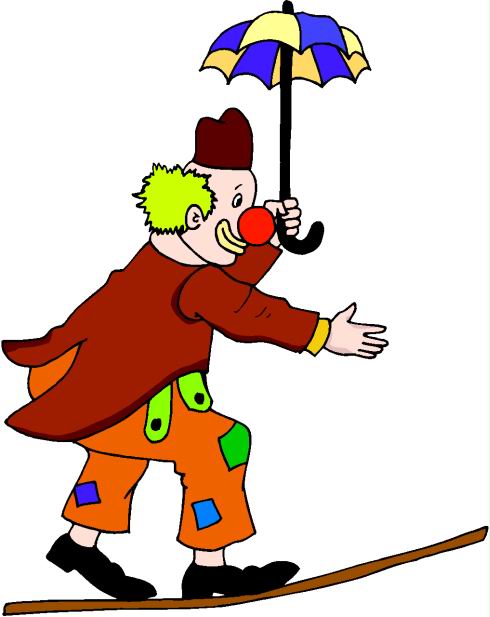         	                           2016   	   Respektmål: Jeg snakker fint og rolig. Tlf: 51 33 61 60 (på skolen) 			Hjemmeside: http://www.minskole.no/malmheim  Lekser  Til tirsdagTil onsdagTil onsdagTil torsdagTil fredag Til fredag Les: Språkbok s. 132-135. Du skal kunne forklare hva verbal er. Hvilket spørsmål kan du stille for å finne verbalen?Dette er forberedelse til det vi skal jobbe med på skolen.Engelsk:Øv til prøven, Textbook s.90-91 er kjempeviktig. Jobb på nettsidene med grammatikk.Skriv og lær de uregelrette verbene.Les: Språkbok s.136- 139. Du skal kunne forklare hva subjekt og direkte objekt er. Hvilke spørsmål stiller vi for å finne det ut?Dette er forberedelse til det vi skal jobbe på skolen med!Samfunn: Les Midgard s.117 og 118.Skriv/tegn oppgave 1 s.119.Husk gymtøy og gymsko Skriv glosene og lær demLes: Språkbok s.136- 139. Du skal kunne forklare hva subjekt og direkte objekt er. Hvilke spørsmål stiller vi for å finne det ut?Dette er forberedelse til det vi skal jobbe på skolen med!Samfunn: Les Midgard s.117 og 118.Skriv/tegn oppgave 1 s.119.Husk gymtøy og gymsko Skriv glosene og lær demLes: Språkbok s. 140 og 141. Du skal kunne forklare hva setningsledd, helsetning og leddsetning er.Vi jobber videre på skolen.Engelsk :Textbook s.118,120 og 121. Husk gymtøy og gymsko Les:Språkbok s.142.Du skal kunne gi eksempel på 3 ulike helsetninger.Vi jobber videre på skolen.Samfunn:Les: Midgard, s.120-121.Skriv/tegn: oppg 1 og11, s. 132.Les:Språkbok s.142.Du skal kunne gi eksempel på 3 ulike helsetninger.Vi jobber videre på skolen.Samfunn:Les: Midgard, s.120-121.Skriv/tegn: oppg 1 og11, s. 132.Ukelekser:Til torsdag - Matte: Gruppe 1) 30 minutter på multi-smart øving + oppgaver i oppgaveboka s. 49 rød: 3.30, 3.32 a – d. Følg eksempelet på sida.Gruppe 2), har fått egen sms: oppgavebok s. 65, 3.108 og 3.109 Engelsk: Ekstra utfordring for alle på step 3, og alle andre   Textbook s.112-115. Workbook s.101 og 102.Ukelekser:Til torsdag - Matte: Gruppe 1) 30 minutter på multi-smart øving + oppgaver i oppgaveboka s. 49 rød: 3.30, 3.32 a – d. Følg eksempelet på sida.Gruppe 2), har fått egen sms: oppgavebok s. 65, 3.108 og 3.109 Engelsk: Ekstra utfordring for alle på step 3, og alle andre   Textbook s.112-115. Workbook s.101 og 102.Ukelekser:Til torsdag - Matte: Gruppe 1) 30 minutter på multi-smart øving + oppgaver i oppgaveboka s. 49 rød: 3.30, 3.32 a – d. Følg eksempelet på sida.Gruppe 2), har fått egen sms: oppgavebok s. 65, 3.108 og 3.109 Engelsk: Ekstra utfordring for alle på step 3, og alle andre   Textbook s.112-115. Workbook s.101 og 102.Ukelekser:Til torsdag - Matte: Gruppe 1) 30 minutter på multi-smart øving + oppgaver i oppgaveboka s. 49 rød: 3.30, 3.32 a – d. Følg eksempelet på sida.Gruppe 2), har fått egen sms: oppgavebok s. 65, 3.108 og 3.109 Engelsk: Ekstra utfordring for alle på step 3, og alle andre   Textbook s.112-115. Workbook s.101 og 102.Ukelekser:Til torsdag - Matte: Gruppe 1) 30 minutter på multi-smart øving + oppgaver i oppgaveboka s. 49 rød: 3.30, 3.32 a – d. Følg eksempelet på sida.Gruppe 2), har fått egen sms: oppgavebok s. 65, 3.108 og 3.109 Engelsk: Ekstra utfordring for alle på step 3, og alle andre   Textbook s.112-115. Workbook s.101 og 102.Ukelekser:Til torsdag - Matte: Gruppe 1) 30 minutter på multi-smart øving + oppgaver i oppgaveboka s. 49 rød: 3.30, 3.32 a – d. Følg eksempelet på sida.Gruppe 2), har fått egen sms: oppgavebok s. 65, 3.108 og 3.109 Engelsk: Ekstra utfordring for alle på step 3, og alle andre   Textbook s.112-115. Workbook s.101 og 102.Øv på…Øv på…Øv på…Uregelrette verb: to say, to see, to seek, to sell, to send (textbook s.238)Gloser: colony= koloni, continent = kontinent, native population = urbefolkning, a tribe = en stamme, to mean = å bety, to design= å tegne/designe, capital = hovedstad, to build = å bygge, the most expensive = den dyreste, to spin = å snurre rundt.Uregelrette verb: to say, to see, to seek, to sell, to send (textbook s.238)Gloser: colony= koloni, continent = kontinent, native population = urbefolkning, a tribe = en stamme, to mean = å bety, to design= å tegne/designe, capital = hovedstad, to build = å bygge, the most expensive = den dyreste, to spin = å snurre rundt.Uregelrette verb: to say, to see, to seek, to sell, to send (textbook s.238)Gloser: colony= koloni, continent = kontinent, native population = urbefolkning, a tribe = en stamme, to mean = å bety, to design= å tegne/designe, capital = hovedstad, to build = å bygge, the most expensive = den dyreste, to spin = å snurre rundt.Uregelrette verb: to say, to see, to seek, to sell, to send (textbook s.238)Gloser: colony= koloni, continent = kontinent, native population = urbefolkning, a tribe = en stamme, to mean = å bety, to design= å tegne/designe, capital = hovedstad, to build = å bygge, the most expensive = den dyreste, to spin = å snurre rundt.Uregelrette verb: to say, to see, to seek, to sell, to send (textbook s.238)Gloser: colony= koloni, continent = kontinent, native population = urbefolkning, a tribe = en stamme, to mean = å bety, to design= å tegne/designe, capital = hovedstad, to build = å bygge, the most expensive = den dyreste, to spin = å snurre rundt.Uregelrette verb: to say, to see, to seek, to sell, to send (textbook s.238)Gloser: colony= koloni, continent = kontinent, native population = urbefolkning, a tribe = en stamme, to mean = å bety, to design= å tegne/designe, capital = hovedstad, to build = å bygge, the most expensive = den dyreste, to spin = å snurre rundt.Mål i engelsk: : Jeg kan fortelle fakta om Australia.Mål i norsk: Jeg kan finne subjekt, verbal og direkte objekt i en setning.Mål i matte: Jeg kan bruke geometriske uttrykk til å snakke om sirkler. Jeg kan måle og beregne radius og diameter.Mål i engelsk: : Jeg kan fortelle fakta om Australia.Mål i norsk: Jeg kan finne subjekt, verbal og direkte objekt i en setning.Mål i matte: Jeg kan bruke geometriske uttrykk til å snakke om sirkler. Jeg kan måle og beregne radius og diameter.Mål i engelsk: : Jeg kan fortelle fakta om Australia.Mål i norsk: Jeg kan finne subjekt, verbal og direkte objekt i en setning.Mål i matte: Jeg kan bruke geometriske uttrykk til å snakke om sirkler. Jeg kan måle og beregne radius og diameter.Mål i engelsk: : Jeg kan fortelle fakta om Australia.Mål i norsk: Jeg kan finne subjekt, verbal og direkte objekt i en setning.Mål i matte: Jeg kan bruke geometriske uttrykk til å snakke om sirkler. Jeg kan måle og beregne radius og diameter.Mål i engelsk: : Jeg kan fortelle fakta om Australia.Mål i norsk: Jeg kan finne subjekt, verbal og direkte objekt i en setning.Mål i matte: Jeg kan bruke geometriske uttrykk til å snakke om sirkler. Jeg kan måle og beregne radius og diameter.Mål i engelsk: : Jeg kan fortelle fakta om Australia.Mål i norsk: Jeg kan finne subjekt, verbal og direkte objekt i en setning.Mål i matte: Jeg kan bruke geometriske uttrykk til å snakke om sirkler. Jeg kan måle og beregne radius og diameter.Informasjon uke 05MYE hoste om dagen!For noen flotte ungdommer!!Engelsk. Tirsdag, kapittelprøve kapittel 3. Adjektiv og adverb s.90 og 91 textbook kjempeviktig å repetere.Karneval  fredag 12.02. Litt utkledning I denne uka blir det samfunn på tirsdag og KRLE på onsdag.Norsk: språkbok  7, s. 141-149, setningsanalyse.  Lite å lese, mye å lære. Notér gjerne på gule lapper. Dette er viktig! Husk å få med det som står i tekstboksene!Samfunn: Landskap og levemåter, s.114- 137. Engelsk : nytt kapittel Kap. 4, Down Under. Vi skal skrive og gjenfortelle en hendelse i kronologisk rekkefølge. Vi skal trene på å skrive i preteritum. Vi skal og lære om eiendomsord.Naturfag: Vi jobber med temaet Helt elektrisk. De siste ukene har vi designet elektriske bordvifter med bryter og to hastigheter. Matematikk: I del en av timen jobber vi nå med emnet geometri. I del to jobber vi videre med multiplikasjon og divisjon. Midtkapittelprøven viser at mange må jobbe mer med multiplikasjon og divisjon på papiret, hvordan fører vi oppgaver der tallene har flere siffer (store tall og desimaltall)?  Elevene har derfor todelt lekse: minimum 30 minutter på multi-smart øving + oppgaver i oppgaveboka. (Noen elever, gruppe 2, skal jobbe med blå oppgaver i oppgaveboka.)Det blir Karneval fredag 12.02 i 3. time. Vær gjerne kreativ i forhold til kostymer; finnes det noe i kjelleren eller på loftet, eller kanskje hos besteforeldre som dere kan bruke? Begynn å lete . (Trenger ikke å kjøpe). Vi ønsker ikke våpenliknende gjenstander eller heldekkende masker (ønsker å kunne se hvem elevene er). Kom i vanlige klær, vi skifter på skolen. Smink deg på forhånd hvis du skal ha det.  Informasjon uke 05MYE hoste om dagen!For noen flotte ungdommer!!Engelsk. Tirsdag, kapittelprøve kapittel 3. Adjektiv og adverb s.90 og 91 textbook kjempeviktig å repetere.Karneval  fredag 12.02. Litt utkledning I denne uka blir det samfunn på tirsdag og KRLE på onsdag.Norsk: språkbok  7, s. 141-149, setningsanalyse.  Lite å lese, mye å lære. Notér gjerne på gule lapper. Dette er viktig! Husk å få med det som står i tekstboksene!Samfunn: Landskap og levemåter, s.114- 137. Engelsk : nytt kapittel Kap. 4, Down Under. Vi skal skrive og gjenfortelle en hendelse i kronologisk rekkefølge. Vi skal trene på å skrive i preteritum. Vi skal og lære om eiendomsord.Naturfag: Vi jobber med temaet Helt elektrisk. De siste ukene har vi designet elektriske bordvifter med bryter og to hastigheter. Matematikk: I del en av timen jobber vi nå med emnet geometri. I del to jobber vi videre med multiplikasjon og divisjon. Midtkapittelprøven viser at mange må jobbe mer med multiplikasjon og divisjon på papiret, hvordan fører vi oppgaver der tallene har flere siffer (store tall og desimaltall)?  Elevene har derfor todelt lekse: minimum 30 minutter på multi-smart øving + oppgaver i oppgaveboka. (Noen elever, gruppe 2, skal jobbe med blå oppgaver i oppgaveboka.)Det blir Karneval fredag 12.02 i 3. time. Vær gjerne kreativ i forhold til kostymer; finnes det noe i kjelleren eller på loftet, eller kanskje hos besteforeldre som dere kan bruke? Begynn å lete . (Trenger ikke å kjøpe). Vi ønsker ikke våpenliknende gjenstander eller heldekkende masker (ønsker å kunne se hvem elevene er). Kom i vanlige klær, vi skifter på skolen. Smink deg på forhånd hvis du skal ha det.  Informasjon uke 05MYE hoste om dagen!For noen flotte ungdommer!!Engelsk. Tirsdag, kapittelprøve kapittel 3. Adjektiv og adverb s.90 og 91 textbook kjempeviktig å repetere.Karneval  fredag 12.02. Litt utkledning I denne uka blir det samfunn på tirsdag og KRLE på onsdag.Norsk: språkbok  7, s. 141-149, setningsanalyse.  Lite å lese, mye å lære. Notér gjerne på gule lapper. Dette er viktig! Husk å få med det som står i tekstboksene!Samfunn: Landskap og levemåter, s.114- 137. Engelsk : nytt kapittel Kap. 4, Down Under. Vi skal skrive og gjenfortelle en hendelse i kronologisk rekkefølge. Vi skal trene på å skrive i preteritum. Vi skal og lære om eiendomsord.Naturfag: Vi jobber med temaet Helt elektrisk. De siste ukene har vi designet elektriske bordvifter med bryter og to hastigheter. Matematikk: I del en av timen jobber vi nå med emnet geometri. I del to jobber vi videre med multiplikasjon og divisjon. Midtkapittelprøven viser at mange må jobbe mer med multiplikasjon og divisjon på papiret, hvordan fører vi oppgaver der tallene har flere siffer (store tall og desimaltall)?  Elevene har derfor todelt lekse: minimum 30 minutter på multi-smart øving + oppgaver i oppgaveboka. (Noen elever, gruppe 2, skal jobbe med blå oppgaver i oppgaveboka.)Det blir Karneval fredag 12.02 i 3. time. Vær gjerne kreativ i forhold til kostymer; finnes det noe i kjelleren eller på loftet, eller kanskje hos besteforeldre som dere kan bruke? Begynn å lete . (Trenger ikke å kjøpe). Vi ønsker ikke våpenliknende gjenstander eller heldekkende masker (ønsker å kunne se hvem elevene er). Kom i vanlige klær, vi skifter på skolen. Smink deg på forhånd hvis du skal ha det.  Informasjon uke 05MYE hoste om dagen!For noen flotte ungdommer!!Engelsk. Tirsdag, kapittelprøve kapittel 3. Adjektiv og adverb s.90 og 91 textbook kjempeviktig å repetere.Karneval  fredag 12.02. Litt utkledning I denne uka blir det samfunn på tirsdag og KRLE på onsdag.Norsk: språkbok  7, s. 141-149, setningsanalyse.  Lite å lese, mye å lære. Notér gjerne på gule lapper. Dette er viktig! Husk å få med det som står i tekstboksene!Samfunn: Landskap og levemåter, s.114- 137. Engelsk : nytt kapittel Kap. 4, Down Under. Vi skal skrive og gjenfortelle en hendelse i kronologisk rekkefølge. Vi skal trene på å skrive i preteritum. Vi skal og lære om eiendomsord.Naturfag: Vi jobber med temaet Helt elektrisk. De siste ukene har vi designet elektriske bordvifter med bryter og to hastigheter. Matematikk: I del en av timen jobber vi nå med emnet geometri. I del to jobber vi videre med multiplikasjon og divisjon. Midtkapittelprøven viser at mange må jobbe mer med multiplikasjon og divisjon på papiret, hvordan fører vi oppgaver der tallene har flere siffer (store tall og desimaltall)?  Elevene har derfor todelt lekse: minimum 30 minutter på multi-smart øving + oppgaver i oppgaveboka. (Noen elever, gruppe 2, skal jobbe med blå oppgaver i oppgaveboka.)Det blir Karneval fredag 12.02 i 3. time. Vær gjerne kreativ i forhold til kostymer; finnes det noe i kjelleren eller på loftet, eller kanskje hos besteforeldre som dere kan bruke? Begynn å lete . (Trenger ikke å kjøpe). Vi ønsker ikke våpenliknende gjenstander eller heldekkende masker (ønsker å kunne se hvem elevene er). Kom i vanlige klær, vi skifter på skolen. Smink deg på forhånd hvis du skal ha det.  Informasjon uke 05MYE hoste om dagen!For noen flotte ungdommer!!Engelsk. Tirsdag, kapittelprøve kapittel 3. Adjektiv og adverb s.90 og 91 textbook kjempeviktig å repetere.Karneval  fredag 12.02. Litt utkledning I denne uka blir det samfunn på tirsdag og KRLE på onsdag.Norsk: språkbok  7, s. 141-149, setningsanalyse.  Lite å lese, mye å lære. Notér gjerne på gule lapper. Dette er viktig! Husk å få med det som står i tekstboksene!Samfunn: Landskap og levemåter, s.114- 137. Engelsk : nytt kapittel Kap. 4, Down Under. Vi skal skrive og gjenfortelle en hendelse i kronologisk rekkefølge. Vi skal trene på å skrive i preteritum. Vi skal og lære om eiendomsord.Naturfag: Vi jobber med temaet Helt elektrisk. De siste ukene har vi designet elektriske bordvifter med bryter og to hastigheter. Matematikk: I del en av timen jobber vi nå med emnet geometri. I del to jobber vi videre med multiplikasjon og divisjon. Midtkapittelprøven viser at mange må jobbe mer med multiplikasjon og divisjon på papiret, hvordan fører vi oppgaver der tallene har flere siffer (store tall og desimaltall)?  Elevene har derfor todelt lekse: minimum 30 minutter på multi-smart øving + oppgaver i oppgaveboka. (Noen elever, gruppe 2, skal jobbe med blå oppgaver i oppgaveboka.)Det blir Karneval fredag 12.02 i 3. time. Vær gjerne kreativ i forhold til kostymer; finnes det noe i kjelleren eller på loftet, eller kanskje hos besteforeldre som dere kan bruke? Begynn å lete . (Trenger ikke å kjøpe). Vi ønsker ikke våpenliknende gjenstander eller heldekkende masker (ønsker å kunne se hvem elevene er). Kom i vanlige klær, vi skifter på skolen. Smink deg på forhånd hvis du skal ha det.  Informasjon uke 05MYE hoste om dagen!For noen flotte ungdommer!!Engelsk. Tirsdag, kapittelprøve kapittel 3. Adjektiv og adverb s.90 og 91 textbook kjempeviktig å repetere.Karneval  fredag 12.02. Litt utkledning I denne uka blir det samfunn på tirsdag og KRLE på onsdag.Norsk: språkbok  7, s. 141-149, setningsanalyse.  Lite å lese, mye å lære. Notér gjerne på gule lapper. Dette er viktig! Husk å få med det som står i tekstboksene!Samfunn: Landskap og levemåter, s.114- 137. Engelsk : nytt kapittel Kap. 4, Down Under. Vi skal skrive og gjenfortelle en hendelse i kronologisk rekkefølge. Vi skal trene på å skrive i preteritum. Vi skal og lære om eiendomsord.Naturfag: Vi jobber med temaet Helt elektrisk. De siste ukene har vi designet elektriske bordvifter med bryter og to hastigheter. Matematikk: I del en av timen jobber vi nå med emnet geometri. I del to jobber vi videre med multiplikasjon og divisjon. Midtkapittelprøven viser at mange må jobbe mer med multiplikasjon og divisjon på papiret, hvordan fører vi oppgaver der tallene har flere siffer (store tall og desimaltall)?  Elevene har derfor todelt lekse: minimum 30 minutter på multi-smart øving + oppgaver i oppgaveboka. (Noen elever, gruppe 2, skal jobbe med blå oppgaver i oppgaveboka.)Det blir Karneval fredag 12.02 i 3. time. Vær gjerne kreativ i forhold til kostymer; finnes det noe i kjelleren eller på loftet, eller kanskje hos besteforeldre som dere kan bruke? Begynn å lete . (Trenger ikke å kjøpe). Vi ønsker ikke våpenliknende gjenstander eller heldekkende masker (ønsker å kunne se hvem elevene er). Kom i vanlige klær, vi skifter på skolen. Smink deg på forhånd hvis du skal ha det.  